TrainersprofielNaam  Erik Janson	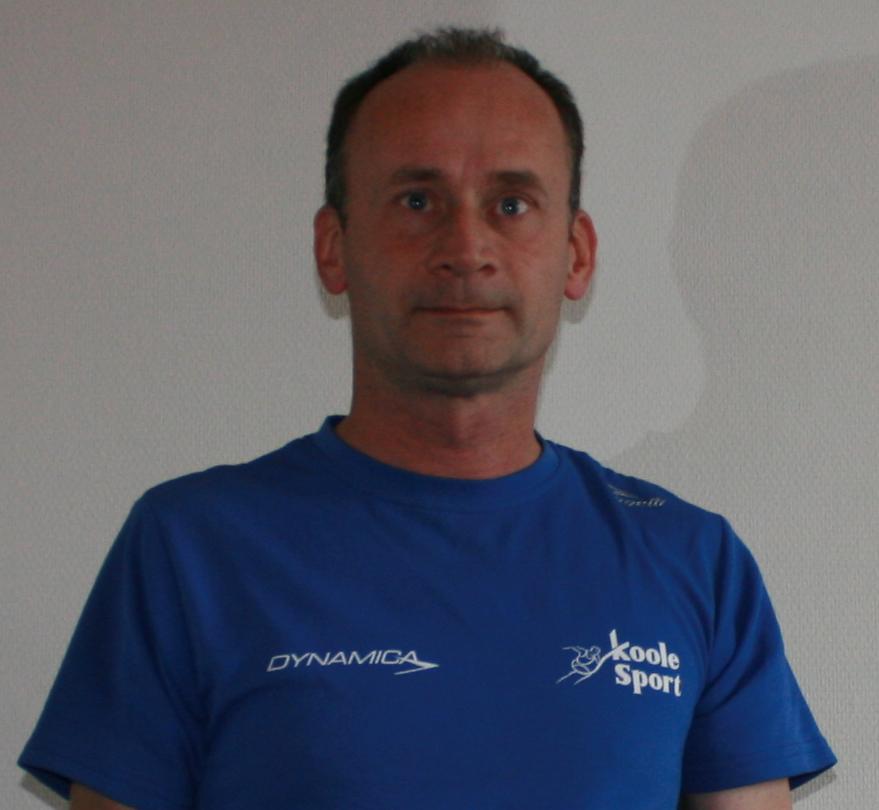 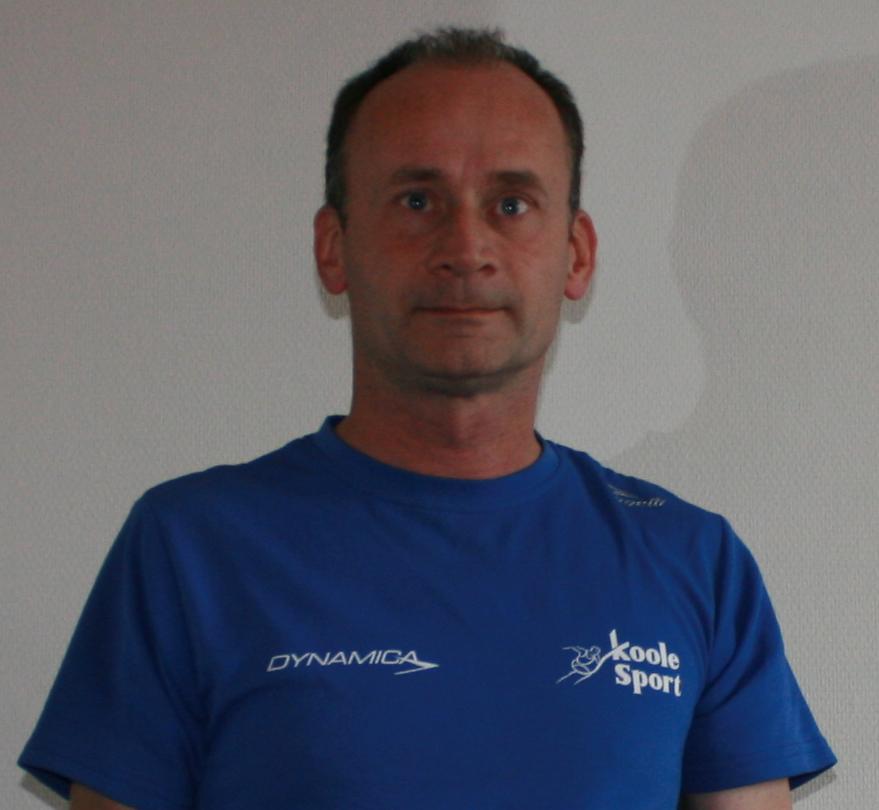 KundeAantal jaren trainer :  5 jaarDiploma’s : Atletiekunie Basis Baan Atletiek 3Bijscholingen : verschillende clinics, Dag van de AtletiekCompetentiesEigen atletiekverleden	: niet	